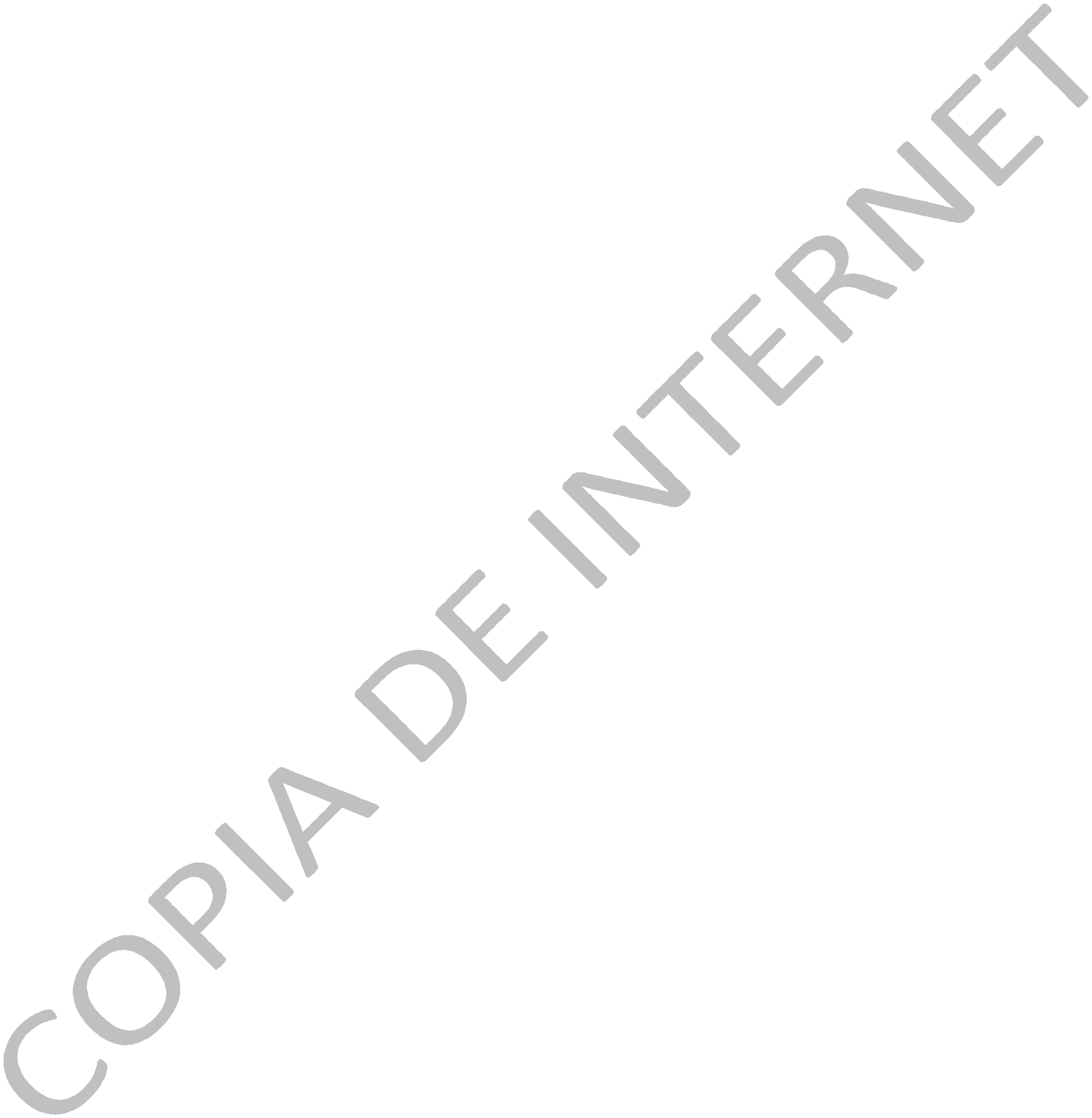 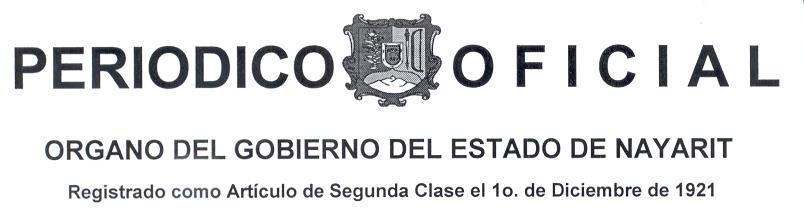 Al margen un Sello con el Escudo Nacional que dice: Estados Unidos Mexicanos.- Poder Ejecutivo. - Nayarit.ACUERDO POR EL QUE SE DA A CONOCER A LOS MUNICIPIOS DEL ESTADO DE NAYARIT, DEPENDENCIAS DEL EJECUTIVO Y ORGANISMOS DESCENTRALIZADOS, LA DISTRIBUCIÓN Y CALENDARIZACIÓN PARA LA MINISTRACIÓN DURANTE EL EJERCICIO FISCAL 2022, DE LOS RECURSOS CORRESPONDIENTES AL RAMO GENERAL 33, APORTACIONES FEDERALES PARA ENTIDADES FEDERATIVAS Y MUNICIPIOS, A QUE SE REFIERE EL CAPÍTULO V DE LA LEY DE COORDINACIÓN FISCAL.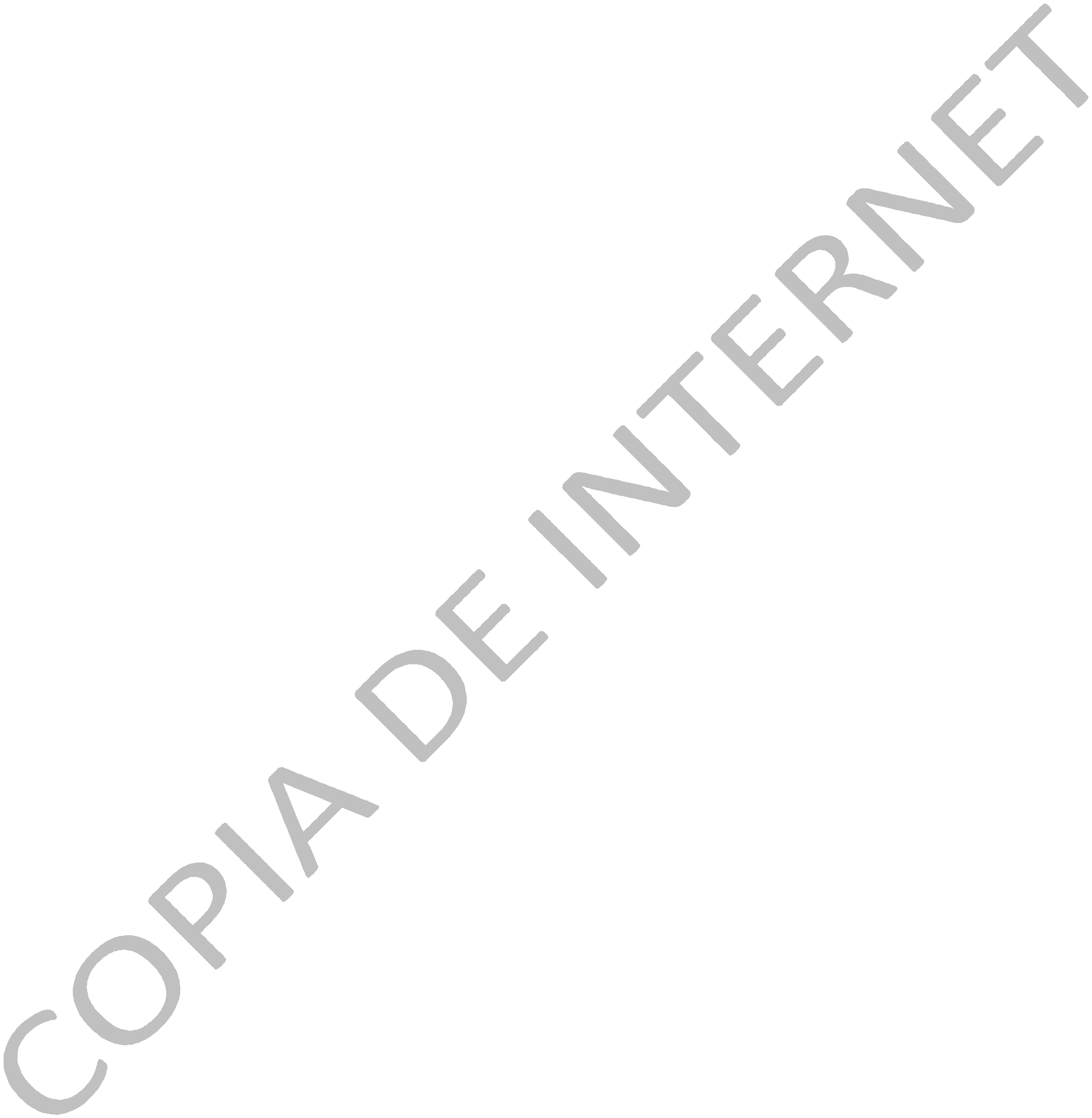 CONSIDERANDOSEl Capítulo V de la Ley de Coordinación Fiscal, prevé la existencia de los Fondos de Aportaciones Federales en beneficio de las Entidades Federativas y en su caso de sus Municipios, con cargo al Presupuesto de Egresos de la Federación, en el cual se contienen las asignaciones que les corresponden para el ejercicio fiscal 2022.Con fecha 28 de enero de 1998, el Gobierno del Estado suscribió con el Gobierno Federal por conducto de la Secretaría de Hacienda y Crédito Público, las Bases de Coordinación Administrativa en Materia de Ejecución Presupuestaria de los Fondos de Aportaciones Federales a que se refiere el Capítulo V de la Ley de Coordinación Fiscal en cuyas bases IV y VI, el Estado se compromete a publicar en el Periódico Oficial, Órgano del Gobierno del Estado, los mecanismos, instrumentos, montos y calendarios para que de acuerdo con la Ley, los Fondos de Aportaciones Federales se apliquen a las Dependencias, Entidades y Municipios que correspondan ejercer el gasto, en congruencia con las publicaciones que al efecto realice el Gobierno Federal.Con fecha 20 de diciembre de 2021, la Secretaría de Hacienda y Crédito Público, publicó en el Diario Oficial de la Federación el Acuerdo por el que se da a conocer a los Gobiernos de las Entidades Federativas la Distribución y Calendarización para la Ministración durante el  Ejercicio  Fiscal  2022,  de  los  Recursos  correspondientes  al  Ramo  General  33Aportaciones Federales para Entidades Federativas y Municipios, en el que se desglosan los montos y fechas de ministración de las aportaciones destinadas al Estado de Nayarit, para el Ejercicio Fiscal 2022; asimismo, el día 29 de diciembre de 2021, a través del mismo Órgano de Gobierno, la Secretaría de Seguridad y Protección Ciudadana publicó los Criterios de distribución, formulas y variables para la asignación de los recursos del Fondo de Aportaciones para la Seguridad Pública de los Estados y del Distrito Federal (Ciudad de México), del Ejercicio Fiscal 2022 y el Resultado de su Aplicación, con base en el Acuerdo 04/XLVII/21 y su Anexo 1 aprobados el 16 de diciembre de 2021, en su Cuadragésima Séptima Sesión Ordinaria del Consejo Nacional de Seguridad Pública.De conformidad con los artículos 35 y 38 de la Ley de Coordinación Fiscal, el día 24 de enero de 2022 fueron publicados en el Periódico Oficial, Órgano del Gobierno del Estado de Nayarit, sendos Acuerdos del Ejecutivo Estatal por los que se dan a conocer la distribución del Fondo de Aportaciones para la Infraestructura Social Municipal y del Fondo de Aportaciones para el Fortalecimiento de los Municipios entre los municipios del Estado de Nayarit para el ejercicio fiscal 2022, respectivamente.En tal virtud, y con fundamento en lo dispuesto en el Capítulo V de la Ley de Coordinación Fiscal, artículos 3 primer párrafo, fracciones XVIII primero y segundo párrafos y XX; 6 primer párrafo, fracción I y Anexos 1.C, 10, 17, 18, 19, 22, 24 y 32 C, del Decreto de Presupuesto de Egresos de la Federación para el ejercicio fiscal 2022, 69 fracción IV y 75 de la Constitución Política del Estado, 7º, 18 y 31, fracciones I, II y III, 32 fracción XIV, 33 fracción V, y 34 inciso A. fracción XXII de la Ley Orgánica del Poder Ejecutivo del Estado de Nayarit, se emite el siguiente:ACUERDO POR EL QUE SE DA A CONOCER A LOS MUNICIPIOS DEL ESTADO DE NAYARIT, DEPENDENCIAS DEL EJECUTIVO Y ORGANISMOS DESCENTRALIZADOS, LA DISTRIBUCIÓN Y CALENDARIZACIÓN PARA LA MINISTRACIÓN DURANTE EL EJERCICIO FISCAL 2022, DE LOS RECURSOS CORRESPONDIENTES AL RAMO GENERAL 33, APORTACIONES  FEDERALES PARA ENTIDADES FEDERATIVAS Y MUNICIPIOS, A QUE SE REFIERE EL CAPÍTULO V DE LA LEY DE COORDINACIÓN FISCAL.PRIMERO.- El monto total para el Ejercicio Fiscal 2022, de los recursos que integran el Ramo  General  33  “Aportaciones  Federales para  Entidades  Federativas  y  Municipios”, autorizados por la Cámara de Diputados del H. Congreso de la Unión, para el Estado de Nayarit, se integra como sigue:I.- Fondo de Aportaciones para la Nómina Educativa y Gasto Operativo,$5’787,733,506.00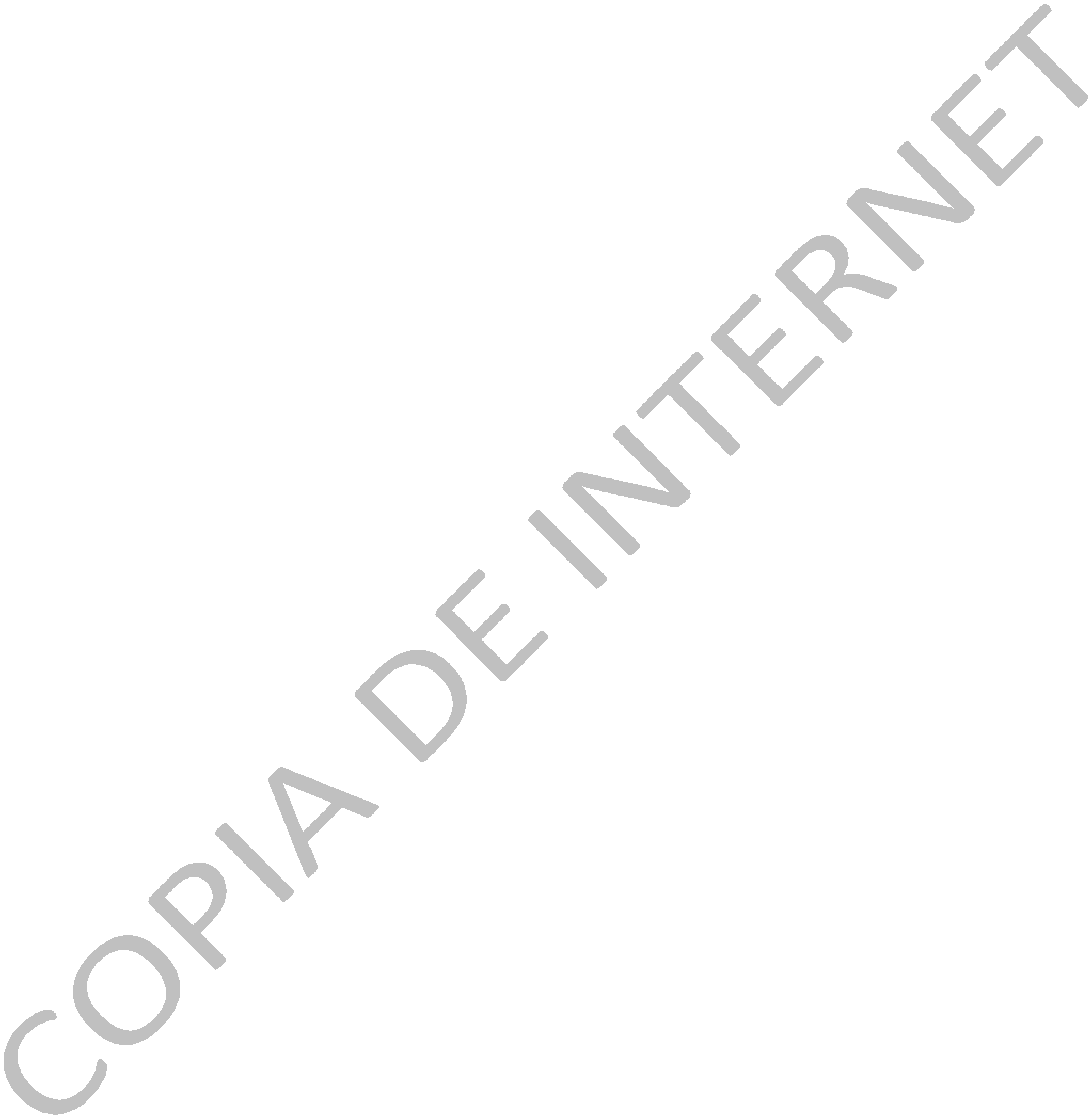 Que se divide en:A.- Servicios Personales,$5’405,400,136.00B.- Otros de Gasto Corriente,$219’296,187.00C.- Gastos de Operación,$163,037,183.00II.- Fondo de Aportaciones para los Servicios de Salud,$2’053,164,201.00III.- Fondo de Aportaciones para la Infraestructura Social,$1´117’800,083.00Que se divide en:A.- Fondo de Aportaciones para la Infraestructura Social Estatal,$135’493,598.00B.- Fondo de Aportaciones para la Infraestructura Social Municipal,$982’306,485.00IV.-  Fondo  de  Aportaciones  para  el  Fortalecimiento  de  los  Municipios  y  de  lasDemarcaciones Territoriales del Distrito Federal,$914’723,719.00V.- Fondo de Aportaciones Múltiples,$143’333,528.00Que se divide en:A.- Asistencia Social,$143’333,528.00B.- Infraestructura Educativa Básica$0.00La Secretaría de Educación Pública, proporcionará a la Secretaria de Hacienda y Crédito Público la distribución y calendarización de estos recursos, quien los dará a conocer  en el Diario Oficial de la Federación;  por lo que una vez que se conozca dicha información, se publicará en el Periódico Oficial, Órgano del Gobierno del Estado de Nayarit.C.- Infraestructura Educativa Media Superior y Superior$0.00La Secretaría de Educación Pública, proporcionará a la Secretaria de Hacienda y Crédito Público la distribución y calendarización de estos recursos, quien los dará a conocer en el Diario Oficial de la Federación; por lo que una vez que se conozca dicha información, se publicará en el Periódico Oficial, Órgano del Gobierno del Estado de Nayarit.VI.- Fondo de Aportaciones para la Educación Tecnológica y de Adultos,$123’862,007.00Que a su vez se integra por:A.- Educación Tecnológica,$57’765,813.00B.- Educación de Adultos,$66’096,194.00VII.- Fondo de Aportaciones para la Seguridad Pública de las Entidades y del DistritoFederal,$194’298,333.00VIII.- Fondo de Aportaciones para el Fortalecimiento de las Entidades Federativas,$614’930,011.00SEGUNDO.- La distribución y calendarización de las ministraciones de los recursos de los Fondos de Aportaciones Federales I a VIII, a que se refiere el punto anterior, será en los términos que señala el anexo 1 uno de este acuerdo:TERCERO.- Los recursos relacionados en el punto SEGUNDO de este Acuerdo, se ministrarán de acuerdo a las fechas que para cada mes se detallan a continuación:CALENDARIO DE FECHAS DE PAGO 2022(1)  Servicios Personales(2)  Otros de Gasto Corriente y Gasto de OperaciónFondo de Aportaciones para la Nómina Educativa y Gasto Operativo (FONE) Fondo de Aportaciones para los Servicios de Salud (FASSA)Fondo de Aportaciones para la Infraestructura Social (FAIS)Fondo de Aportaciones para el Fortalecimiento de los Municipios (FORTAMUN) Fondo de Aportaciones Múltiples (FAM)Fondo de Aportaciones para la Educación Tecnológica y de Adultos (FAETA)Fondo de Aportaciones para la Seguridad Pública de los Estados y del Distrito Federal (FASP) Fondo de Aportaciones para el Fortalecimiento de las Entidades Federativas(FAFEF)CUARTO.- De conformidad a lo establecido en el Capítulo V de la Ley de Coordinación Fiscal, la metodología que determina los factores de distribución a los Municipios de la Entidad, del Fondo de Aportaciones para la Infraestructura Social Municipal y del Fondo de Aportaciones para el Fortalecimiento de los Municipios, es la siguiente:Fondo de Aportaciones para la Infraestructura Social Municipal: mediante la fórmula para el Ejercicio Fiscal 2022 contenida en el Acuerdo Publicado en el Periódico Oficial, Órgano del Gobierno del Estado de Nayarit, de fecha 24 de enero de 2022.Fondo de Aportaciones para el Fortalecimiento de los Municipios: mediante la fórmula para el Ejercicio Fiscal 2022 contenida en el Acuerdo Publicado en el Periódico Oficial, Órgano del Gobierno del Estado de Nayarit, de fecha 24 de enero de 2022.QUINTO.- Los montos a distribuir de las aportaciones federales para el Estado y sus Municipios, quedarán sujetos al suministro efectivo de los mismos por parte del Gobierno Federal.SEXTO.- Respecto de las Aportaciones que reciban los Municipios de los Fondos para la Infraestructura Social Municipal y para el Fortalecimiento de los Municipios, en los términos del artículo 33 de la Ley de Coordinación Fiscal, deberán:I.- Hacer del conocimiento de sus habitantes, los montos que reciban, las obras y acciones a realizar, el costo de cada una, su ubicación, metas y beneficiarios;II.- Promover la participación de las comunidades beneficiarias en su destino, aplicación y vigilancia, así como en la programación, ejecución, control, seguimiento y evaluación de las obras y acciones que se vayan a realizar;III.-  Informar  a  sus  habitantes  al  término  de  cada  ejercicio,  sobre  los  resultados alcanzados;IV.- Proporcionar a la Secretaría de Desarrollo Social, por conducto del Estado, la Información que sobre la utilización del Fondo de Aportaciones para la Infraestructura Social le sea requerida; yV.- Procurar que las obras que realicen con los recursos de los Fondos sean compatibles con la preservación y protección del medio ambiente y que impulsen el Desarrollo Sustentable.Dado en Casa de Gobierno, Residencia Oficial del Poder Ejecutivo, en la ciudad de Tepic, capital del Estado de Nayarit, a los veintiocho días del mes de enero del año dos mil veintidós.DR. MIGUEL ÁNGEL NAVARRO QUINTERO, GOBERNADOR CONSTITUCIONAL DEL ESTADO.- Rúbrica.- LIC. JUAN ANTONIO ECHEAGARAY BECERRA, SECRETARIO GENERAL  DE  GOBIERNO.-  Rúbrica.-  MTRO.  EN  FISCAL.  JULIO  CÉSAR  LÓPEZ RUELAS, SECRETARIO DE ADMINISTRACIÓN Y FINANZAS.- Rúbrica.- ING. JOSÉ VICENTE ROMERO RUÍZ, SECRETARIO DE DESARROLLO SUSTENTABLE.- Rúbrica.*LA SECRETARÍA DE EDUCACIÓN PÚBLICA PROPORCIONARÁ A LA SECRETARÍA DE HACIENDA Y CRÉDITO PÚBLICO LA DISTRIBUCIÓN Y CALENDARIZACIÓN DE ESTOS RECURSOS, QUIEN LOS DARÁ A CONOCER EN EL DIARIO OFICIAL DE LA FEDERACIÓN*LA SECRETARÍA DE EDUCACIÓN PÚBLICA PROPORCIONARÁ A LA SECRETARÍA DE HACIENDA Y CRÉDITO PÚBLICO LA DISTRIBUCIÓN Y CALENDARIZACIÓN DE ESTOS RECURSOS, QUIEN LOS DARÁ A CONOCER EN EL DIARIO OFICIAL DE LA FEDERACIÓNDirectora: Lic. María de la Luz Pérez LópezSección Tercera                                                        Tomo CCXDirectora: Lic. María de la Luz Pérez LópezSección Tercera                                                        Tomo CCXT epic , N ay arit ; 28 de Enero d e 202 2Número: 018Tiraje:     030SUMARIOACUERDO POR EL QUE SE DA A CONOCER A LOS MUNICIPIOS DEL ESTADO DE NAYARIT, DEPENDENCIAS DEL EJECUTIVO Y ORGANISMOS DESCENTRALIZADOS, LA DISTRIBUCIÓN Y CALENDARIZACIÓN  PARA  LA  MINISTRACIÓN  DURANTE  EL EJERCICIO FISCAL 2022, DE LOS RECURSOS CORRESPONDIENTES AL RAMO GENERAL 33, APORTACIONES FEDERALES PARA ENTIDADES FEDERATIVAS Y MUNICIPIOS, A QUE SE REFIERE EL CAPÍTULO V DE LA LEY DE COORDINACIÓN FISCALSUMARIOACUERDO POR EL QUE SE DA A CONOCER A LOS MUNICIPIOS DEL ESTADO DE NAYARIT, DEPENDENCIAS DEL EJECUTIVO Y ORGANISMOS DESCENTRALIZADOS, LA DISTRIBUCIÓN Y CALENDARIZACIÓN  PARA  LA  MINISTRACIÓN  DURANTE  EL EJERCICIO FISCAL 2022, DE LOS RECURSOS CORRESPONDIENTES AL RAMO GENERAL 33, APORTACIONES FEDERALES PARA ENTIDADES FEDERATIVAS Y MUNICIPIOS, A QUE SE REFIERE EL CAPÍTULO V DE LA LEY DE COORDINACIÓN FISCALMESFONE (1)FONE (2)FASSAFAISFORTAMUNFAMFAETAFASPFAFEFEnero17 y 1° feb.1414 y 2804 feb.04 febrero04 feb.17 y 3104 feb.04 feb.Febrero18 y 1° mar.1515 y 02 marzo04 mar.04 marzo04 mar.15 y 2802 mar.04 mar.Marzo18 y 1° abril1515 y 3005 abr.05 abril05 abr.15 y 1°abril4 abril05 abrilAbril11 y 02 mayo1313 y 2904 may04 mayo04 mayo13 y 2903 mayo04 mayoMayo17 y 1° junio1313 y 3003 jun.03 junio03 junio17 y 311° junio03 junioJunio15 y 1° julio1515 y 2905 julio05 julio05 julio15 y 1°julio04 julio05 julioJulio15 y 1° ago.1315 y 2903 ago.03 agosto03 ago.15 y 1°agosto02 ago.03 agoAgosto15 y 02 sep.1515 y 3005 sep.05 septiembre05 sep.15 y 3102 sep.05 sepSeptiembre15 y 03 oct.1414 y 2805 oct.05 octubre05 oct.15 y 3004 oct.05 oct.Octubre17 y 1° nov.1414 y 2804 nov.04 noviembre04 nov.17 y 311° nov.04 nov.Noviembre18 y 02 dic.1515 y 30--------05 diciembre05 dic.15 y 30---------05 dic.Diciembre161314--------20149 y 14--------20IV  FONDO DE APORTACIONES PARA EL FORTALECIMIENTO DE LOS MUNICIPIOS CALENDARIZACIÓN 2022CIFRAS EN PESOSIV  FONDO DE APORTACIONES PARA EL FORTALECIMIENTO DE LOS MUNICIPIOS CALENDARIZACIÓN 2022CIFRAS EN PESOSIV  FONDO DE APORTACIONES PARA EL FORTALECIMIENTO DE LOS MUNICIPIOS CALENDARIZACIÓN 2022CIFRAS EN PESOSIV  FONDO DE APORTACIONES PARA EL FORTALECIMIENTO DE LOS MUNICIPIOS CALENDARIZACIÓN 2022CIFRAS EN PESOSIV  FONDO DE APORTACIONES PARA EL FORTALECIMIENTO DE LOS MUNICIPIOS CALENDARIZACIÓN 2022CIFRAS EN PESOSIV  FONDO DE APORTACIONES PARA EL FORTALECIMIENTO DE LOS MUNICIPIOS CALENDARIZACIÓN 2022CIFRAS EN PESOSIV  FONDO DE APORTACIONES PARA EL FORTALECIMIENTO DE LOS MUNICIPIOS CALENDARIZACIÓN 2022CIFRAS EN PESOSIV  FONDO DE APORTACIONES PARA EL FORTALECIMIENTO DE LOS MUNICIPIOS CALENDARIZACIÓN 2022CIFRAS EN PESOSIV  FONDO DE APORTACIONES PARA EL FORTALECIMIENTO DE LOS MUNICIPIOS CALENDARIZACIÓN 2022CIFRAS EN PESOSIV  FONDO DE APORTACIONES PARA EL FORTALECIMIENTO DE LOS MUNICIPIOS CALENDARIZACIÓN 2022CIFRAS EN PESOSIV  FONDO DE APORTACIONES PARA EL FORTALECIMIENTO DE LOS MUNICIPIOS CALENDARIZACIÓN 2022CIFRAS EN PESOSIV  FONDO DE APORTACIONES PARA EL FORTALECIMIENTO DE LOS MUNICIPIOS CALENDARIZACIÓN 2022CIFRAS EN PESOSIV  FONDO DE APORTACIONES PARA EL FORTALECIMIENTO DE LOS MUNICIPIOS CALENDARIZACIÓN 2022CIFRAS EN PESOSIV  FONDO DE APORTACIONES PARA EL FORTALECIMIENTO DE LOS MUNICIPIOS CALENDARIZACIÓN 2022CIFRAS EN PESOSAYUNTAMIENTOENEROFEBREROMARZOABRILMAYOJUNIOJULIOAGOSTOSEPTIEMBREOCTUBRENOVIEMBREDICIEMBRETOTALTEPIC26,279,283.8926,279,283.8926,279,283.8926,279,283.8926,279,283.8926,279,283.8926,279,283.8926,279,283.8926,279,283.8926,279,283.8926,279,283.8926,279,282.16315,351,404.90ACAPONETA2,297,194.562,297,194.562,297,194.562,297,194.562,297,194.562,297,194.562,297,194.562,297,194.562,297,194.562,297,194.562,297,194.562,297,194.4127,566,334.62AMATLÁN DE CAÑAS711,765.05711,765.05711,765.05711,765.05711,765.05711,765.05711,765.05711,765.05711,765.05711,765.05711,765.05711,765.018,541,180.60AHUACATLÁN949,739.90949,739.90949,739.90949,739.90949,739.90949,739.90949,739.90949,739.90949,739.90949,739.90949,739.90949,739.8411,396,878.73COMPOSTELA4,777,759.954,777,759.954,777,759.954,777,759.954,777,759.954,777,759.954,777,759.954,777,759.954,777,759.954,777,759.954,777,759.954,777,759.6357,333,119.03IXTLÁN DEL RIO1,807,732.691,807,732.691,807,732.691,807,732.691,807,732.691,807,732.691,807,732.691,807,732.691,807,732.691,807,732.691,807,732.691,807,732.5721,692,792.17JALA1,192,095.411,192,095.411,192,095.411,192,095.411,192,095.411,192,095.411,192,095.411,192,095.411,192,095.411,192,095.411,192,095.411,192,095.3314,305,144.80ROSAMORADA2,071,066.022,071,066.022,071,066.022,071,066.022,071,066.022,071,066.022,071,066.022,071,066.022,071,066.022,071,066.022,071,066.022,071,065.8824,852,792.07RUÍZ1,486,710.361,486,710.361,486,710.361,486,710.361,486,710.361,486,710.361,486,710.361,486,710.361,486,710.361,486,710.361,486,710.361,486,710.2717,840,524.25SAN BLAS2,561,638.482,561,638.482,561,638.482,561,638.482,561,638.482,561,638.482,561,638.482,561,638.482,561,638.482,561,638.482,561,638.482,561,638.3130,739,661.60SANTA MARÍA DEL ORO1,536,995.431,536,995.431,536,995.431,536,995.431,536,995.431,536,995.431,536,995.431,536,995.431,536,995.431,536,995.431,536,995.431,536,995.3318,443,945.04SANTIAGO IXCUINTLA5,798,577.635,798,577.635,798,577.635,798,577.635,798,577.635,798,577.635,798,577.635,798,577.635,798,577.635,798,577.635,798,577.635,798,577.2569,582,931.19TECUALA2,291,209.722,291,209.722,291,209.722,291,209.722,291,209.722,291,209.722,291,209.722,291,209.722,291,209.722,291,209.722,291,209.722,291,209.5727,494,516.44TUXPAN1,854,932.781,854,932.781,854,932.781,854,932.781,854,932.781,854,932.781,854,932.781,854,932.781,854,932.781,854,932.781,854,932.781,854,932.6622,259,193.28XALISCO4,024,594.554,024,594.554,024,594.554,024,594.554,024,594.554,024,594.554,024,594.554,024,594.554,024,594.554,024,594.554,024,594.554,024,594.2848,295,134.32SAN PEDRO LAGUNILLAS474,037.01474,037.01474,037.01474,037.01474,037.01474,037.01474,037.01474,037.01474,037.01474,037.01474,037.01474,036.985,688,444.05LA YESCA846,454.99846,454.99846,454.99846,454.99846,454.99846,454.99846,454.99846,454.99846,454.99846,454.99846,454.99846,454.9410,157,459.84DEL NAYAR2,933,809.672,933,809.672,933,809.672,933,809.672,933,809.672,933,809.672,933,809.672,933,809.672,933,809.672,933,809.672,933,809.672,933,809.4735,205,715.82HUAJICORI754,584.48754,584.48754,584.48754,584.48754,584.48754,584.48754,584.48754,584.48754,584.48754,584.48754,584.48754,584.439,055,013.76BAHÍA DE BANDERAS11,576,794.4411,576,794.4411,576,794.4411,576,794.4411,576,794.4411,576,794.4411,576,794.4411,576,794.4411,576,794.4411,576,794.4411,576,794.4411,576,793.68138,921,532.49SUMAS76,226,977.0076,226,977.0076,226,977.0076,226,977.0076,226,977.0076,226,977.0076,226,977.0076,226,977.0076,226,977.0076,226,977.0076,226,977.0076,226,972.00914,723,719.00V. FONDO DE APORTACIONES MÚLTIPLES CALENDARIZACIÓN 2022CIFRAS EN PESOSV. FONDO DE APORTACIONES MÚLTIPLES CALENDARIZACIÓN 2022CIFRAS EN PESOSV. FONDO DE APORTACIONES MÚLTIPLES CALENDARIZACIÓN 2022CIFRAS EN PESOSV. FONDO DE APORTACIONES MÚLTIPLES CALENDARIZACIÓN 2022CIFRAS EN PESOSV. FONDO DE APORTACIONES MÚLTIPLES CALENDARIZACIÓN 2022CIFRAS EN PESOSV. FONDO DE APORTACIONES MÚLTIPLES CALENDARIZACIÓN 2022CIFRAS EN PESOSV. FONDO DE APORTACIONES MÚLTIPLES CALENDARIZACIÓN 2022CIFRAS EN PESOSV. FONDO DE APORTACIONES MÚLTIPLES CALENDARIZACIÓN 2022CIFRAS EN PESOSV. FONDO DE APORTACIONES MÚLTIPLES CALENDARIZACIÓN 2022CIFRAS EN PESOSV. FONDO DE APORTACIONES MÚLTIPLES CALENDARIZACIÓN 2022CIFRAS EN PESOSV. FONDO DE APORTACIONES MÚLTIPLES CALENDARIZACIÓN 2022CIFRAS EN PESOSV. FONDO DE APORTACIONES MÚLTIPLES CALENDARIZACIÓN 2022CIFRAS EN PESOSV. FONDO DE APORTACIONES MÚLTIPLES CALENDARIZACIÓN 2022CIFRAS EN PESOSV. FONDO DE APORTACIONES MÚLTIPLES CALENDARIZACIÓN 2022CIFRAS EN PESOSENEROFEBREROMARZOABRILMAYOJUNIOJULIOAGOSTOSEPTIEMBREOCTUBRENOVIEMBREDICIEMBRETOTALESTADO11,944,461.0011,944,461.0011,944,461.0011,944,461.0011,944,461.0011,944,461.0011,944,461.0011,944,461.0011,944,460.0011,944,460.0011,944,460.0011,944,460.00143,333,528.00V. FONDO DE APORTACIONES MÚLTIPLES A).- ASISTENCIA SOCIAL CALENDARIZACIÓN 2022CIFRAS EN PESOSV. FONDO DE APORTACIONES MÚLTIPLES A).- ASISTENCIA SOCIAL CALENDARIZACIÓN 2022CIFRAS EN PESOSV. FONDO DE APORTACIONES MÚLTIPLES A).- ASISTENCIA SOCIAL CALENDARIZACIÓN 2022CIFRAS EN PESOSV. FONDO DE APORTACIONES MÚLTIPLES A).- ASISTENCIA SOCIAL CALENDARIZACIÓN 2022CIFRAS EN PESOSV. FONDO DE APORTACIONES MÚLTIPLES A).- ASISTENCIA SOCIAL CALENDARIZACIÓN 2022CIFRAS EN PESOSV. FONDO DE APORTACIONES MÚLTIPLES A).- ASISTENCIA SOCIAL CALENDARIZACIÓN 2022CIFRAS EN PESOSV. FONDO DE APORTACIONES MÚLTIPLES A).- ASISTENCIA SOCIAL CALENDARIZACIÓN 2022CIFRAS EN PESOSV. FONDO DE APORTACIONES MÚLTIPLES A).- ASISTENCIA SOCIAL CALENDARIZACIÓN 2022CIFRAS EN PESOSV. FONDO DE APORTACIONES MÚLTIPLES A).- ASISTENCIA SOCIAL CALENDARIZACIÓN 2022CIFRAS EN PESOSV. FONDO DE APORTACIONES MÚLTIPLES A).- ASISTENCIA SOCIAL CALENDARIZACIÓN 2022CIFRAS EN PESOSV. FONDO DE APORTACIONES MÚLTIPLES A).- ASISTENCIA SOCIAL CALENDARIZACIÓN 2022CIFRAS EN PESOSV. FONDO DE APORTACIONES MÚLTIPLES A).- ASISTENCIA SOCIAL CALENDARIZACIÓN 2022CIFRAS EN PESOSV. FONDO DE APORTACIONES MÚLTIPLES A).- ASISTENCIA SOCIAL CALENDARIZACIÓN 2022CIFRAS EN PESOSV. FONDO DE APORTACIONES MÚLTIPLES A).- ASISTENCIA SOCIAL CALENDARIZACIÓN 2022CIFRAS EN PESOSENEROFEBREROMARZOABRILMAYOJUNIOJULIOAGOSTOSEPTIEMBREOCTUBRENOVIEMBREDICIEMBRETOTALESTADO11,944,461.0011,944,461.0011,944,461.0011,944,461.0011,944,461.0011,944,461.0011,944,461.0011,944,461.0011,944,460.0011,944,460.0011,944,460.0011,944,460.00143,333,528.00V. FONDO DE APORTACIONES MÚLTIPLES B).- INFRAESTRUCTURA EDUCATIVA BÁSICA CALENDARIZACIÓN 2022CIFRAS EN PESOSV. FONDO DE APORTACIONES MÚLTIPLES B).- INFRAESTRUCTURA EDUCATIVA BÁSICA CALENDARIZACIÓN 2022CIFRAS EN PESOSV. FONDO DE APORTACIONES MÚLTIPLES B).- INFRAESTRUCTURA EDUCATIVA BÁSICA CALENDARIZACIÓN 2022CIFRAS EN PESOSV. FONDO DE APORTACIONES MÚLTIPLES B).- INFRAESTRUCTURA EDUCATIVA BÁSICA CALENDARIZACIÓN 2022CIFRAS EN PESOSV. FONDO DE APORTACIONES MÚLTIPLES B).- INFRAESTRUCTURA EDUCATIVA BÁSICA CALENDARIZACIÓN 2022CIFRAS EN PESOSV. FONDO DE APORTACIONES MÚLTIPLES B).- INFRAESTRUCTURA EDUCATIVA BÁSICA CALENDARIZACIÓN 2022CIFRAS EN PESOSV. FONDO DE APORTACIONES MÚLTIPLES B).- INFRAESTRUCTURA EDUCATIVA BÁSICA CALENDARIZACIÓN 2022CIFRAS EN PESOSV. FONDO DE APORTACIONES MÚLTIPLES B).- INFRAESTRUCTURA EDUCATIVA BÁSICA CALENDARIZACIÓN 2022CIFRAS EN PESOSV. FONDO DE APORTACIONES MÚLTIPLES B).- INFRAESTRUCTURA EDUCATIVA BÁSICA CALENDARIZACIÓN 2022CIFRAS EN PESOSV. FONDO DE APORTACIONES MÚLTIPLES B).- INFRAESTRUCTURA EDUCATIVA BÁSICA CALENDARIZACIÓN 2022CIFRAS EN PESOSV. FONDO DE APORTACIONES MÚLTIPLES B).- INFRAESTRUCTURA EDUCATIVA BÁSICA CALENDARIZACIÓN 2022CIFRAS EN PESOSV. FONDO DE APORTACIONES MÚLTIPLES B).- INFRAESTRUCTURA EDUCATIVA BÁSICA CALENDARIZACIÓN 2022CIFRAS EN PESOSV. FONDO DE APORTACIONES MÚLTIPLES B).- INFRAESTRUCTURA EDUCATIVA BÁSICA CALENDARIZACIÓN 2022CIFRAS EN PESOSV. FONDO DE APORTACIONES MÚLTIPLES B).- INFRAESTRUCTURA EDUCATIVA BÁSICA CALENDARIZACIÓN 2022CIFRAS EN PESOSENEROFEBREROMARZOABRILMAYOJUNIOJULIOAGOSTOSEPTIEMBREOCTUBRENOVIEMBREDICIEMBRETOTALESTADOV. FONDO DE APORTACIONES MÚLTIPLESC).-  INFRAESTRUCTURA EDUCATIVA MEDIA SUPERIOR Y SUPERIOR CALENDARIZACIÓN 2022CIFRAS EN PESOSV. FONDO DE APORTACIONES MÚLTIPLESC).-  INFRAESTRUCTURA EDUCATIVA MEDIA SUPERIOR Y SUPERIOR CALENDARIZACIÓN 2022CIFRAS EN PESOSV. FONDO DE APORTACIONES MÚLTIPLESC).-  INFRAESTRUCTURA EDUCATIVA MEDIA SUPERIOR Y SUPERIOR CALENDARIZACIÓN 2022CIFRAS EN PESOSV. FONDO DE APORTACIONES MÚLTIPLESC).-  INFRAESTRUCTURA EDUCATIVA MEDIA SUPERIOR Y SUPERIOR CALENDARIZACIÓN 2022CIFRAS EN PESOSV. FONDO DE APORTACIONES MÚLTIPLESC).-  INFRAESTRUCTURA EDUCATIVA MEDIA SUPERIOR Y SUPERIOR CALENDARIZACIÓN 2022CIFRAS EN PESOSV. FONDO DE APORTACIONES MÚLTIPLESC).-  INFRAESTRUCTURA EDUCATIVA MEDIA SUPERIOR Y SUPERIOR CALENDARIZACIÓN 2022CIFRAS EN PESOSV. FONDO DE APORTACIONES MÚLTIPLESC).-  INFRAESTRUCTURA EDUCATIVA MEDIA SUPERIOR Y SUPERIOR CALENDARIZACIÓN 2022CIFRAS EN PESOSV. FONDO DE APORTACIONES MÚLTIPLESC).-  INFRAESTRUCTURA EDUCATIVA MEDIA SUPERIOR Y SUPERIOR CALENDARIZACIÓN 2022CIFRAS EN PESOSV. FONDO DE APORTACIONES MÚLTIPLESC).-  INFRAESTRUCTURA EDUCATIVA MEDIA SUPERIOR Y SUPERIOR CALENDARIZACIÓN 2022CIFRAS EN PESOSV. FONDO DE APORTACIONES MÚLTIPLESC).-  INFRAESTRUCTURA EDUCATIVA MEDIA SUPERIOR Y SUPERIOR CALENDARIZACIÓN 2022CIFRAS EN PESOSV. FONDO DE APORTACIONES MÚLTIPLESC).-  INFRAESTRUCTURA EDUCATIVA MEDIA SUPERIOR Y SUPERIOR CALENDARIZACIÓN 2022CIFRAS EN PESOSV. FONDO DE APORTACIONES MÚLTIPLESC).-  INFRAESTRUCTURA EDUCATIVA MEDIA SUPERIOR Y SUPERIOR CALENDARIZACIÓN 2022CIFRAS EN PESOSV. FONDO DE APORTACIONES MÚLTIPLESC).-  INFRAESTRUCTURA EDUCATIVA MEDIA SUPERIOR Y SUPERIOR CALENDARIZACIÓN 2022CIFRAS EN PESOSV. FONDO DE APORTACIONES MÚLTIPLESC).-  INFRAESTRUCTURA EDUCATIVA MEDIA SUPERIOR Y SUPERIOR CALENDARIZACIÓN 2022CIFRAS EN PESOSENEROFEBREROMARZOABRILMAYOJUNIOJULIOAGOSTOSEPTIEMBREOCTUBRENOVIEMBREDICIEMBRETOTALESTADOVI. FONDO DE APORTACIONES PARA LA EDUCACIÓN TECNOLÓGICA Y DE ADULTOS CALENDARIZACIÓN 2022CIFRAS EN PESOSVI. FONDO DE APORTACIONES PARA LA EDUCACIÓN TECNOLÓGICA Y DE ADULTOS CALENDARIZACIÓN 2022CIFRAS EN PESOSVI. FONDO DE APORTACIONES PARA LA EDUCACIÓN TECNOLÓGICA Y DE ADULTOS CALENDARIZACIÓN 2022CIFRAS EN PESOSVI. FONDO DE APORTACIONES PARA LA EDUCACIÓN TECNOLÓGICA Y DE ADULTOS CALENDARIZACIÓN 2022CIFRAS EN PESOSVI. FONDO DE APORTACIONES PARA LA EDUCACIÓN TECNOLÓGICA Y DE ADULTOS CALENDARIZACIÓN 2022CIFRAS EN PESOSVI. FONDO DE APORTACIONES PARA LA EDUCACIÓN TECNOLÓGICA Y DE ADULTOS CALENDARIZACIÓN 2022CIFRAS EN PESOSVI. FONDO DE APORTACIONES PARA LA EDUCACIÓN TECNOLÓGICA Y DE ADULTOS CALENDARIZACIÓN 2022CIFRAS EN PESOSVI. FONDO DE APORTACIONES PARA LA EDUCACIÓN TECNOLÓGICA Y DE ADULTOS CALENDARIZACIÓN 2022CIFRAS EN PESOSVI. FONDO DE APORTACIONES PARA LA EDUCACIÓN TECNOLÓGICA Y DE ADULTOS CALENDARIZACIÓN 2022CIFRAS EN PESOSVI. FONDO DE APORTACIONES PARA LA EDUCACIÓN TECNOLÓGICA Y DE ADULTOS CALENDARIZACIÓN 2022CIFRAS EN PESOSVI. FONDO DE APORTACIONES PARA LA EDUCACIÓN TECNOLÓGICA Y DE ADULTOS CALENDARIZACIÓN 2022CIFRAS EN PESOSVI. FONDO DE APORTACIONES PARA LA EDUCACIÓN TECNOLÓGICA Y DE ADULTOS CALENDARIZACIÓN 2022CIFRAS EN PESOSVI. FONDO DE APORTACIONES PARA LA EDUCACIÓN TECNOLÓGICA Y DE ADULTOS CALENDARIZACIÓN 2022CIFRAS EN PESOSVI. FONDO DE APORTACIONES PARA LA EDUCACIÓN TECNOLÓGICA Y DE ADULTOS CALENDARIZACIÓN 2022CIFRAS EN PESOSENEROFEBREROMARZOABRILMAYOJUNIOJULIOAGOSTOSEPTIEMBREOCTUBRENOVIEMBREDICIEMBRETOTALESTADO14,483,835.009,770,744.009,243,788.008,926,097.009,700,314.008,883,652.009,823,541.009,132,829.009,163,462.009,077,519.0012,382,836.0013,273,390.00123,862,007.00VI. FONDO DE APORTACIONES PARA LA EDUCACIÓN TECNOLÓGICA Y DE ADULTOS A).- EDUCACIÓN TECNOLÓGICACALENDARIZACIÓN 2022CIFRAS EN PESOSVI. FONDO DE APORTACIONES PARA LA EDUCACIÓN TECNOLÓGICA Y DE ADULTOS A).- EDUCACIÓN TECNOLÓGICACALENDARIZACIÓN 2022CIFRAS EN PESOSVI. FONDO DE APORTACIONES PARA LA EDUCACIÓN TECNOLÓGICA Y DE ADULTOS A).- EDUCACIÓN TECNOLÓGICACALENDARIZACIÓN 2022CIFRAS EN PESOSVI. FONDO DE APORTACIONES PARA LA EDUCACIÓN TECNOLÓGICA Y DE ADULTOS A).- EDUCACIÓN TECNOLÓGICACALENDARIZACIÓN 2022CIFRAS EN PESOSVI. FONDO DE APORTACIONES PARA LA EDUCACIÓN TECNOLÓGICA Y DE ADULTOS A).- EDUCACIÓN TECNOLÓGICACALENDARIZACIÓN 2022CIFRAS EN PESOSVI. FONDO DE APORTACIONES PARA LA EDUCACIÓN TECNOLÓGICA Y DE ADULTOS A).- EDUCACIÓN TECNOLÓGICACALENDARIZACIÓN 2022CIFRAS EN PESOSVI. FONDO DE APORTACIONES PARA LA EDUCACIÓN TECNOLÓGICA Y DE ADULTOS A).- EDUCACIÓN TECNOLÓGICACALENDARIZACIÓN 2022CIFRAS EN PESOSVI. FONDO DE APORTACIONES PARA LA EDUCACIÓN TECNOLÓGICA Y DE ADULTOS A).- EDUCACIÓN TECNOLÓGICACALENDARIZACIÓN 2022CIFRAS EN PESOSVI. FONDO DE APORTACIONES PARA LA EDUCACIÓN TECNOLÓGICA Y DE ADULTOS A).- EDUCACIÓN TECNOLÓGICACALENDARIZACIÓN 2022CIFRAS EN PESOSVI. FONDO DE APORTACIONES PARA LA EDUCACIÓN TECNOLÓGICA Y DE ADULTOS A).- EDUCACIÓN TECNOLÓGICACALENDARIZACIÓN 2022CIFRAS EN PESOSVI. FONDO DE APORTACIONES PARA LA EDUCACIÓN TECNOLÓGICA Y DE ADULTOS A).- EDUCACIÓN TECNOLÓGICACALENDARIZACIÓN 2022CIFRAS EN PESOSVI. FONDO DE APORTACIONES PARA LA EDUCACIÓN TECNOLÓGICA Y DE ADULTOS A).- EDUCACIÓN TECNOLÓGICACALENDARIZACIÓN 2022CIFRAS EN PESOSVI. FONDO DE APORTACIONES PARA LA EDUCACIÓN TECNOLÓGICA Y DE ADULTOS A).- EDUCACIÓN TECNOLÓGICACALENDARIZACIÓN 2022CIFRAS EN PESOSVI. FONDO DE APORTACIONES PARA LA EDUCACIÓN TECNOLÓGICA Y DE ADULTOS A).- EDUCACIÓN TECNOLÓGICACALENDARIZACIÓN 2022CIFRAS EN PESOSENEROFEBREROMARZOABRILMAYOJUNIOJULIOAGOSTOSEPTIEMBREOCTUBRENOVIEMBREDICIEMBRETOTALESTADO6,105,330.004,303,624.004,303,624.004,303,624.004,303,624.004,303,624.004,098,687.004,147,358.004,098,687.004,098,687.006,558,043.007,140,901.0057,765,813.00VI. FONDO DE APORTACIONES PARA LA EDUCACIÓN TECNOLÓGICA Y DE ADULTOS B).- EDUCACIÓN DE ADULTOSCALENDARIZACIÓN 2022CIFRAS EN PESOSVI. FONDO DE APORTACIONES PARA LA EDUCACIÓN TECNOLÓGICA Y DE ADULTOS B).- EDUCACIÓN DE ADULTOSCALENDARIZACIÓN 2022CIFRAS EN PESOSVI. FONDO DE APORTACIONES PARA LA EDUCACIÓN TECNOLÓGICA Y DE ADULTOS B).- EDUCACIÓN DE ADULTOSCALENDARIZACIÓN 2022CIFRAS EN PESOSVI. FONDO DE APORTACIONES PARA LA EDUCACIÓN TECNOLÓGICA Y DE ADULTOS B).- EDUCACIÓN DE ADULTOSCALENDARIZACIÓN 2022CIFRAS EN PESOSVI. FONDO DE APORTACIONES PARA LA EDUCACIÓN TECNOLÓGICA Y DE ADULTOS B).- EDUCACIÓN DE ADULTOSCALENDARIZACIÓN 2022CIFRAS EN PESOSVI. FONDO DE APORTACIONES PARA LA EDUCACIÓN TECNOLÓGICA Y DE ADULTOS B).- EDUCACIÓN DE ADULTOSCALENDARIZACIÓN 2022CIFRAS EN PESOSVI. FONDO DE APORTACIONES PARA LA EDUCACIÓN TECNOLÓGICA Y DE ADULTOS B).- EDUCACIÓN DE ADULTOSCALENDARIZACIÓN 2022CIFRAS EN PESOSVI. FONDO DE APORTACIONES PARA LA EDUCACIÓN TECNOLÓGICA Y DE ADULTOS B).- EDUCACIÓN DE ADULTOSCALENDARIZACIÓN 2022CIFRAS EN PESOSVI. FONDO DE APORTACIONES PARA LA EDUCACIÓN TECNOLÓGICA Y DE ADULTOS B).- EDUCACIÓN DE ADULTOSCALENDARIZACIÓN 2022CIFRAS EN PESOSVI. FONDO DE APORTACIONES PARA LA EDUCACIÓN TECNOLÓGICA Y DE ADULTOS B).- EDUCACIÓN DE ADULTOSCALENDARIZACIÓN 2022CIFRAS EN PESOSVI. FONDO DE APORTACIONES PARA LA EDUCACIÓN TECNOLÓGICA Y DE ADULTOS B).- EDUCACIÓN DE ADULTOSCALENDARIZACIÓN 2022CIFRAS EN PESOSVI. FONDO DE APORTACIONES PARA LA EDUCACIÓN TECNOLÓGICA Y DE ADULTOS B).- EDUCACIÓN DE ADULTOSCALENDARIZACIÓN 2022CIFRAS EN PESOSVI. FONDO DE APORTACIONES PARA LA EDUCACIÓN TECNOLÓGICA Y DE ADULTOS B).- EDUCACIÓN DE ADULTOSCALENDARIZACIÓN 2022CIFRAS EN PESOSVI. FONDO DE APORTACIONES PARA LA EDUCACIÓN TECNOLÓGICA Y DE ADULTOS B).- EDUCACIÓN DE ADULTOSCALENDARIZACIÓN 2022CIFRAS EN PESOSENEROFEBREROMARZOABRILMAYOJUNIOJULIOAGOSTOSEPTIEMBREOCTUBRENOVIEMBREDICIEMBRETOTALESTADO8,378,505.005,467,120.004,940,164.004,622,473.005,396,690.004,580,028.005,724,854.004,985,471.005,064,775.004,978,832.005,824,793.006,132,489.0066,096,194.00